ПРОЕКТНАЯ ДЕЯТЕЛЬНОСТЬ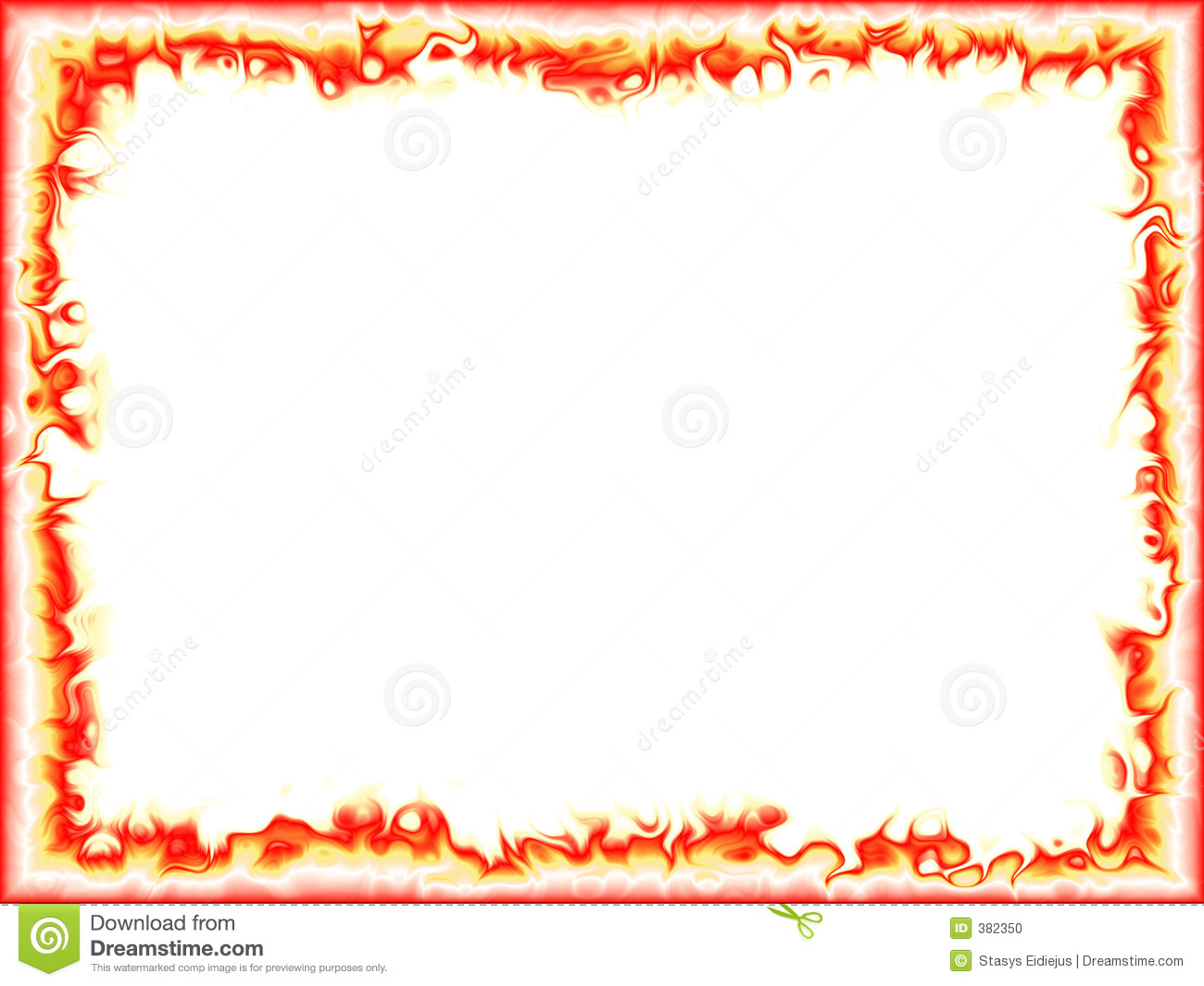 «ЮНЫЕ ПОЖАРНЫЕ»СТАРШАЯ ГРУППАВоспитатель: Кудряшова М.Н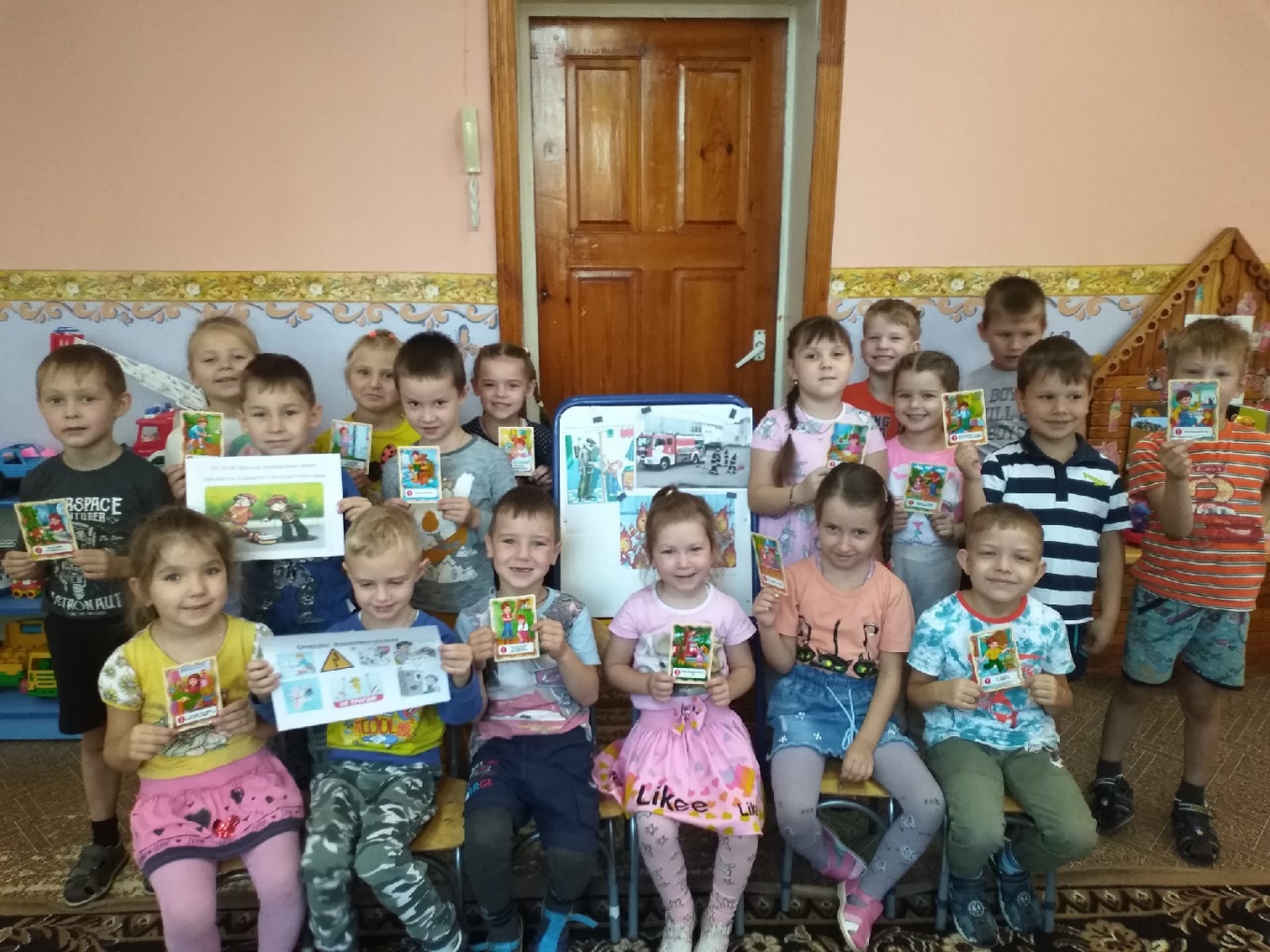 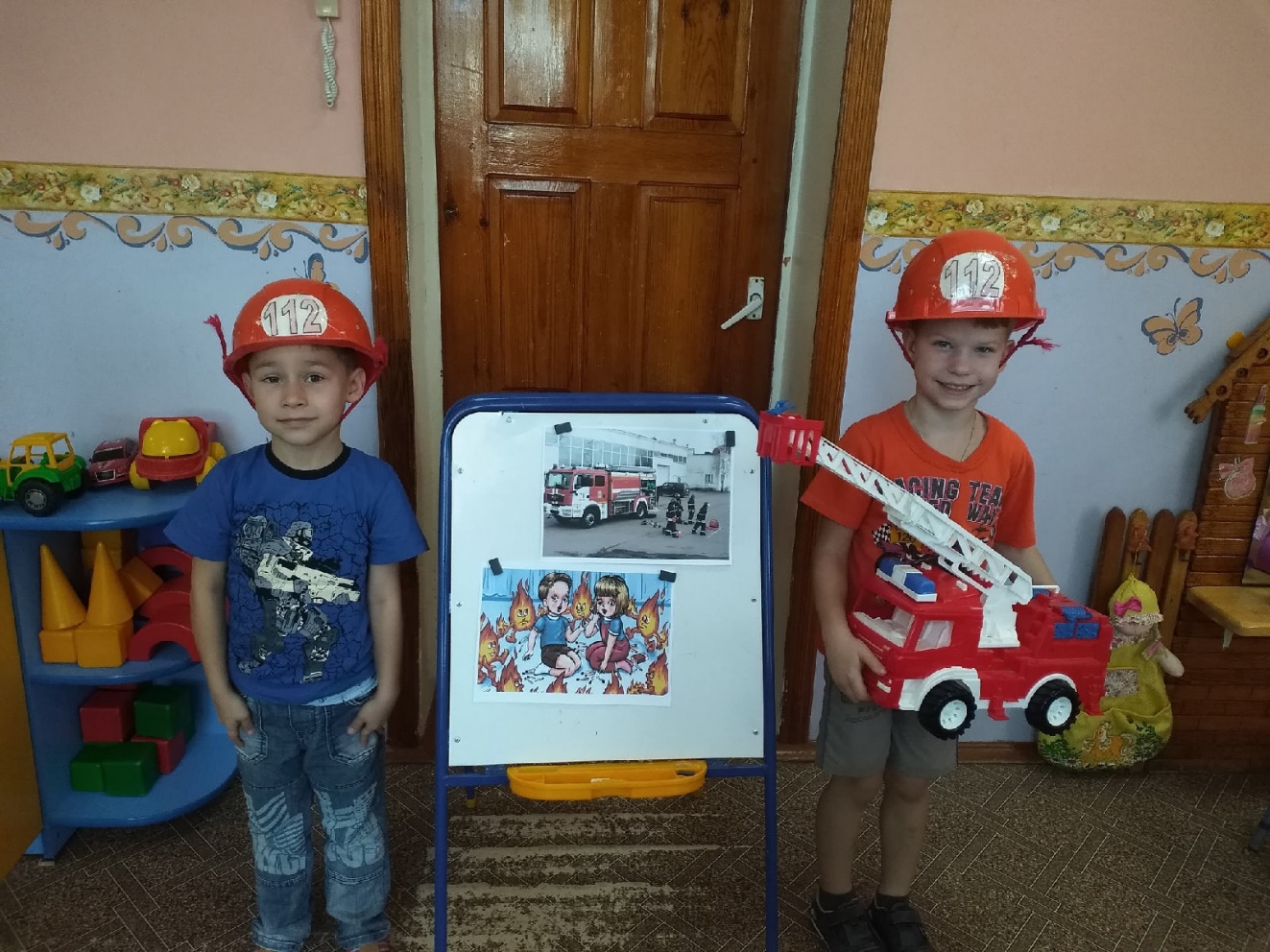 Актуальность проекта. 	Проблема безопасности жизнедеятельности человека в современных условиях - одна из самых актуальных. События, происходящие в мире, свидетельствуют об увеличении техногенных, природогенных и социогенных опасностей для человеческой жизни.Подготовить человека к чрезвычайным ситуациям, к умению находить выход из ситуаций, опасных для жизни и здоровья, возможно на основе формирования у него системы знаний об основах безопасности жизнедеятельности человека и общества, обучения практическим навыкам охраны жизни и здоровья, на основе формирования у него опыта безопасной жизнедеятельности.Часто, втягиваясь в круговорот повседневности, мы забываем о том, сколько неожиданных опасностей подстерегает человека на жизненном пути. Наша беспечность и равнодушное отношение к своему здоровью зачастую приводят к трагедии. А ведь человек сможет предотвратить беду, уберечь себя и своих близких от опасности, если будет владеть элементарными знаниями основ безопасности жизнедеятельности.Знания эти формируются в процессе воспитания, следовательно, обучение детей обеспечению безопасности их жизнедеятельности является актуальной педагогической задачей, в решении которой должны принимать участие не только педагоги, но и родители, * общественность, различные ведомственные структуры, которые ответственны за жизнь и здоровье детей. Основы знаний по безопасности жизнедеятельности закладываются уже в дошкольном возрасте. Одной из основных задач в работе с дошкольниками является обучение правилам пожарной безопасности и привитие навыков правильных действий в случае пожара.Знание и соблюдение противопожарных требований только тогда становятся естественными в поведении человека, когда они привиты с детства. Именно в дошкольном возрасте возникают благоприятные условия для воспитания у ребенка чувства опасности перед огнем, навыков умелого обращения с ним и овладения знаниями, помогающими предупредить загорание или сориентироваться в сложной ситуации пожара.Потребность обучения детей правилам пожарной подтверждает статистика пожаров из-за шалости детей с огнем. Анализ многих происшествий, связанных с поведением ребенка во время пожара, показывает, что малышей отличает пассивно-оборонительная реакция: от страха ребенок прячется в укромные места, вместо того, чтобы покинуть горящий дом или позвать на помощь. Вместе с тем, детям свойственна тяга к огню, и поэтому запреты, как правило, малоэффективны. Необходимо вести постоянную, целенаправленную работу по привитию навыков острожного обращения с огнем, давать знания о свойствах огня и дыма, учить правильному поведению в экстремальной ситуации пожара.Дети - наше будущее, и забота об их здоровье, в которой немалое место отведено профилактике детской гибели и травматизма при пожарах, должна исходить от всех без исключения взрослых. Заинтересованность каждого ребенка обеспечивает результат столь важной в наше время работы по обучению дошкольников правилам пожарной безопасности и привитию им навыков правильных действий в случае пожара.Для решения этих проблем были поставлены ряд задач:- учить детей безопасным правилам поведения, ведению здорового образа жизни;- добиваться постоянного снижения ущерба, наносимого жизни, здоровью и имуществу людей, окружающей среде поражающими факторами экстремальных и чрезвычайных ситуаций;Роль воспитателя - формирование у детей правильного поведения в чрезвычайных ситуациях, умения самостоятельно мыслить, разбираться в полученной информации и принимать конкретные решения.Сколько лет огонь угрожает людям, почти столько же они пытаются найти от него защиту. Можно назвать много факторов, влияющих на увеличение пожаров в современном мире, но самым важным является человеческий фактор.Часто причиной пожара является детская шалость. Родители подходят к этой проблеме недостаточно серьёзно. Разрешают детям играть огнеопасными предметами, у многих зажигалка является привычной игрушкой. Чтобы изменить отношение человека к этой проблеме, нужно уже на дошкольном этапе развития ребёнка начинать заниматься этой проблемой. Необходимо изменить сознание и отношение людей к противопожарной безопасности, а детский возраст является самым благоприятным для формирования правил пожарной безопасности. Дошкольному учреждению и родителям надо объединить усилия, для того, чтобы уберечь детей от возможной трагедии, необходима целенаправленная работа над формированием у них культуры пожаробезопасного поведения. Эффективным средством воспитания дошкольников являются правильно организованные воспитательные мероприятия по обучению детей поведению в чрезвычайных ситуациях. Проводя их, воспитатель активизирует деятельность воспитанников путем использования разнообразных методов; используем дифференцированный, индивидуальный подход к каждому ребенку, учитываем его способности и возможностиАктуальность предложенных материалов объясняется преимуществом активных методов обучения и воспитания мерам безопасности в чрезвычайных ситуациях:- во-первых, это активность ребенка в процессе их применения;- во-вторых, при использовании активных методов в практике работы с дошкольниками наблюдается большая самостоятельность детей в непринужденной творческой атмосфере;- в-третьих, применение этих методов влияет на развитие умственных качеств личности: любознательности, пытливости детского ума, умения решать самостоятельно любую задачу, умение мобилизовать свои знания и рационально использовать их при решении различных заданий.Цель проекта:формирование у детей осознанного и ответственного отношения к выполнению правил пожарной безопасности. Вооружить знаниями, умениями и навыками необходимыми для действия в экстремальных ситуациях.Задачи проекта:Образовательные- Познакомить с историей возникновения огня, профессией пожарного- Дать понятие детям, что огонь бывает другом, а бывает и врагом.- Учить детей видеть, когда огонь друг, а когда враг.Развивающие- Формировать умение реально оценивать возможную опасность.- Помочь детям запомнить правила пожарной безопасности.- Развивать творческие способности дошкольниковВоспитательные- Воспитывать чувство осторожности и самосохранения.- Воспитывать в детях уверенность в своих силах, проводить профилактику страха перед огнем.- Воспитывать чувства благодарности людям, которые помогают нам в трудных ситуациях.Практические- Прививать практические навыки поведения детей при возникновении пожара.им навыков правильных действии в случае пожара. - Учить элементарным действиям по тушению очага возгорания.- Показать родителям знания и умения детей, приобретенные в ходе реализации проекта.- Вовлечь родителей в образовательный процесс дошкольного учрежденияПринципы реализации проекта:- Систематическое изучение наиболее вероятных причин возникновения пожаров.- Целенаправленное изучение правил безопасного поведения в детском саду, дома, на улице, в лесу.- Принцип креативности, позволяющий формировать новые знания, умения, навыки в области противопожарной безопасности ребёнка на базе уже имеющихся.- Принцип гуманизации: во главу проекта поставлен ребёнок и забота о его здоровье и безопасности.Субъекты проекта:- Воспитатели.- Дети 5-6 лет.- Родители.Ожидаемый результат:Составление дополнительных разработок занятий, игр, досугов, практических занятий.Профилактика панического страха перед огнём.Овладение детьми навыками правильных действий в случае пожара, их отработка до автоматизма. Осознанное выполнение правил противопожарной безопасности.Изменение отношения родителей к данной проблеме.Для проведения занятий можно использовать детскую литературу:С Маршак "Пожар", "Кошкин дом", "Рассказ о неизвестном герое";Т.Юрмин "Кто плохой?";В.Ровицкий "Друзья в твоём доме";И.Демьянов "Коробок - чёрный бок";К.Паустовский "Барсучий нос";Е.Хоринская "Спичка-невеличка";С.Михалков "Дядя Сгёпа";JI Толстой "Пожарные собаки".